                                                   F E L H Í V Á S ! 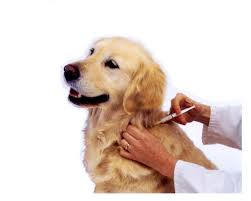                                           Értesítjük a község lakosságát, hogy 2021. szeptember 16-án (csütörtök ) veszettség elleni  kötelező eboltás lesz az alábbi helyeken és                                         időpontokban:           Kultúrház előtt (Borzavár, Fő út 41.):	15.00 - 16.30              Liget utcai buszmegálló:			16.30 - 18.00Az oltás minden 3 hónapnál idősebb kutyánál kötelező. Az eboltás díja: 4.500.-Ft, mely tartalmazza a féregtelenítés díját is. Az elveszett oltási könyv pótlása valamint az új típusú, egyedi sorszámmal ellátott oltási könyv ára: 500,-Ft.Felhívjuk a figyelmet, hogy csak a microchip-el ellátott kutyák vakcinázhatóak.Pótoltás ideje: 2021. szeptember 23. (csütörtök)  	Kultúrház előtt (Borzavár, Fő út 41.):	15.00 - 16.30              	Liget utcai buszmegálló:			16.30 - 18.00Kérjük, hogy az oltási könyvet minden eb tulajdonosa hozza magával.Lehetőség van az ebek háznál történő oltására is, melyet előzetesen dr. Mihályfi István 06-30/300-4138-as, a Zirci Közös Önkormányzati Hivatal Borzavári Kirendeltségén a 88/582-930-as telefonszámon, vagy az adott helyszíneken lehet kérni.							Borzavár Községi Önkormányzat